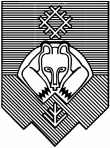 Управление образования администрации муниципального образования городского округа «Сыктывкар»(УО АМО ГО «Сыктывкар») «Сыктывкар» кар кытшын муниципальнöй юкöнлöн администрацияса йöзöс велöдöмöн веськöдланiнПРИКАЗ   «____»  ________ 20___ г. 			            	  	           № ____Об утверждении Порядка предоставления питания для обучающихся, нуждающихся в лечебном и диетическом питании,  имеющим право на предоставление питания в муниципальных общеобразовательных организациях с 01.09.2022Во исполнение постановления администрации МО ГО «Сыктывкар» от 28.07.2022 №7/2256 «Об утверждении норм (стоимости) питания обучающихся, имеющих право на предоставление питания в муниципальных общеобразовательных организациях МО ГО «Сыктывкар» с 01.09.2022»   и постановления администрации МО ГО «Сыктывкар» от 23.12.2021 № 12/4241 «Об утверждении Порядка организации питания обучающихся в муниципальных общеобразовательных организациях», ПРИКАЗЫВАЮ:Признать утратившим силу приказ Управления образования администрации МО ГО «Сыктывкар» от 26.01.2022 №101 «Об утверждении Порядка предоставления питания для обучающихся, нуждающихся в лечебном и диетическом питании, имеющих право на предоставление питания в муниципальных общеобразовательных организациях в 2022 году»Утвердить примерный Порядок предоставления питания для обучающихся, нуждающихся  в лечебном/диетическом (индивидуальном) питании, имеющим право на предоставление питания в муниципальных общеобразовательных организациях с 01.09.2022 (далее – Порядок).Руководителям муниципальных общеобразовательных организаций, при предоставлении питания для обучающихся, нуждающихся в лечебном/диетическом (индивидуальном) питании руководствоваться данным Порядком.Руководителю службы обеспечения деятельности Овчинниковой А.Ф. обеспечить размещение текста настоящего приказа на официальном сайте управления образования администрации МО ГО «Сыктывкар» в информационно-телекоммуникационной сети «Интернет».	Контроль за исполнением настоящего приказа возложить на заместителей начальника Управления образования Золотарчук О.М., Котелину Н.Е.Начальник управленияобразования                                                                                        О.Ю. БригидаЗолотарчук Ольга Михайловна (8212)24-62-09Прудников Вячеслав Евгеньевич (8212) 44-75-10Приложение  УТВЕРЖДЕН       					приказом управления образованияадминистрации МО ГО «Сыктывкар»от «___» ___________ 20___ г. №____Примерный Порядок предоставления питания для обучающихся, нуждающихся в лечебном и диетическом питании, имеющим право на предоставление питания в муниципальных общеобразовательных организациях с 01.09.2022  Настоящий порядок регулирует предоставление питания для обучающихся, нуждающихся в лечебном/диетическом (индивидуальном) питании, имеющим право на предоставление питания в муниципальных общеобразовательных организациях за счет бюджетных средств.Родители (законные представители) обучающихся нуждающихся в лечебном/диетическом (индивидуальном) питании, имеющих право на предоставление питания в муниципальных общеобразовательных организациях предоставляют в образовательную организацию:- заявление  об организации специального лечебного/диетического (индивидуального) питания обучающегося (Приложение 1);- документы, подтверждающие диагноз и необходимость организации специального питания для обучающихся;- список запрещенных к употреблению продуктов рекомендованных лечащим врачом;- рекомендуемая калорийность или норма углеводов на 1 прием пищи, в случае если диагноз - сахарный диабет.3. На основании полученных документов общеобразовательная организация предоставляет ходатайство оператору питания об организации специального питания для обучающегося с приложением копий документов. 4. Организация-оператор питания формирует примерное двухнедельное меню путем исключения из действующего утвержденного примерного двухнедельного меню блюд содержащих запрещенные продукты и включения разрешенных блюд. 5. Примерное двухнедельное меню указанное в пункте 4 настоящего Порядка согласовывается с лечащим врачом предоставившим список запрещенных к употреблению продуктов.6.  Руководитель общеобразовательной организации:6.1.  Информирует родителей (законных представителей) обучающихся о порядке предоставления питания обучающихся, нуждающихся в лечебном/диетическом (индивидуальном) питании;6.2. Организует питание обучающихся  на основании заявления с приложением документов в соответствии с порядком предоставления питания обучающихся, нуждающихся в лечебном/диетическом (индивидуальном) питании;6.3. Назначает ответственное лицо для контроля за организацией предоставления питания для обучающихся, нуждающихся в лечебном/диетическом (индивидуальном) питании, имеющих право на предоставление питания в муниципальных общеобразовательных организациях.Виза согласования:Заместитель начальника управления образования    ________________     О.М. Золотарчук  ________                (должность)                                     (подпись)                              (И.О. Фамилия)                   (дата)Заместитель начальника управления образования    ________________     Н.Е. Котелина       ________                (должность)                                     (подпись)                              (И.О. Фамилия)                   (дата)Приложение № 1 к Примерному Порядку предоставления питания для обучающихся, нуждающихся в лечебном и диетическом питании, имеющим право на предоставление питания в муниципальных общеобразовательных организацияхформа заявленияДиректору__________________________________________Ф.И.О. родителя (законного представителя)контактный телефон _________________ЗАЯВЛЕНИЕПрошу предоставить лечебное и диетическое питание  для моего ребенка____________________________________, обучающегося _______ класса (группы) Я проинформирован (-а) образовательной организацией, что питание будет предоставляться на основании документов:         - подтверждающих диагноз и необходимость организации специального питания для обучающихся;         - списка запрещенных к употреблению продуктов рекомендованных лечащим врачом;         - рекомендуемой калорийности или нормы углеводов на 1 прием пищи, в случае если диагноз - сахарный диабет;-  примерного двухнедельного меню, утвержденного лечащим врачом.В соответствии со ст. 9 Федерального закона № 152-ФЗ от 27.07.2006 «О персональных данных» я, ________________________________________________                                                                                                                                            (Ф.И.О)паспорт: серия__________ номер____________ родитель (законный представитель) ____________________________________ даю                                                                                                                         (Ф.И.О ребенка)согласие на обработку моих персональных данных следующим операторам:Наименование СОШ ____________________________________________________Наименование Оператора питания _________________________________________Настоящее Согласие вступает в силу с момента его подписания и действует в течение неопределенного срока, но не более, чем необходимо для достижения целей обработки персональных данных.Настоящее Согласие может быть отозвано мною в любое время на основании письменного заявления в Наименование СОШ  и\или Наименование оператора питания об отзыве согласия. В случае отзыва организация не вправе использовать мои персональные данные и персональные данные лица, интересы которого я представляю в целях, указанных в настоящем согласии, за исключением случаев, предусмотренных законодательством Российской Федерации.подпись __________   расшифровка  ____________________   дата   _____________